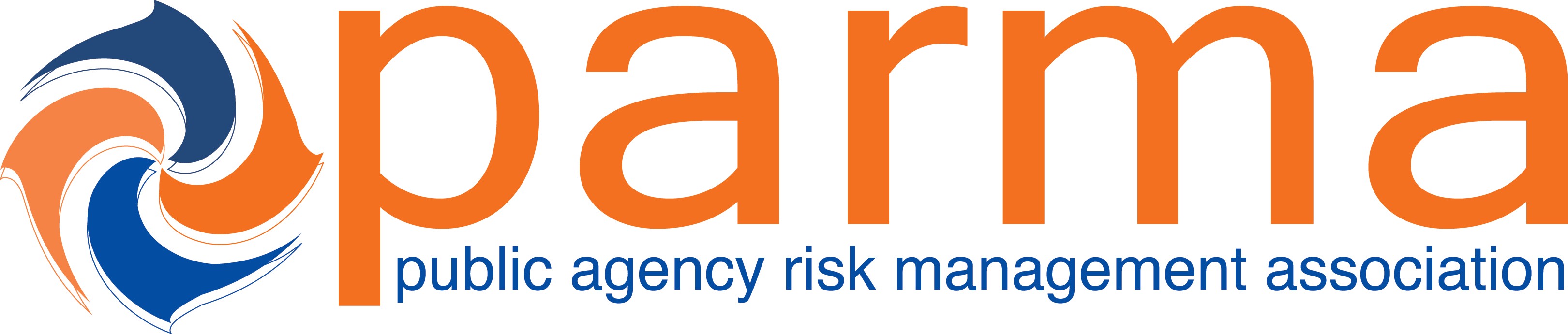 Session Title:  Working from Home and a Possible Hybrid Future CEs Earned:  1.25 Hours   Presented To: 	Date:      3/2/22	Paul ZeglovitchPaul ZeglovitchPARMA Education Committee ChairThe recipient earned Continuing Education Credits in accordance with the guidelines established by the National Task Force on Continuing Education for completion of the program.